euclideMathématicien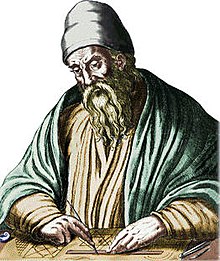 Nationalité :Grec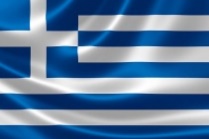 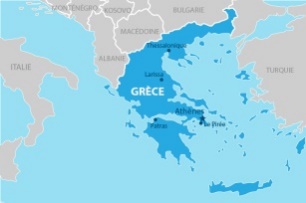 Mort en Égypte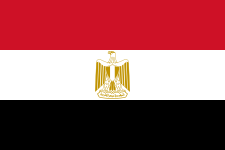 Période :-330 avant Jésus ChristŒuvres :Les 13 livres des éléments 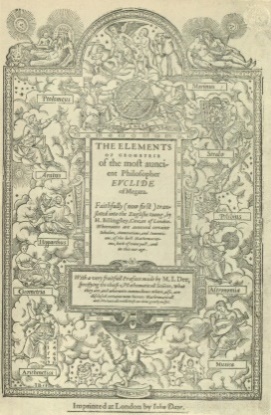 